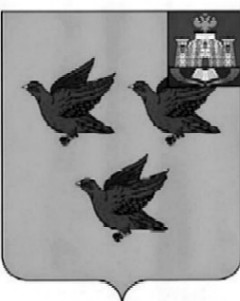 РОССИЙСКАЯ ФЕДЕРАЦИЯОРЛОВСКАЯ ОБЛАСТЬАДМИНИСТРАЦИЯ ГОРОДА ЛИВНЫПОСТАНОВЛЕНИЕ19 декабря 2023  года                                                                          № 111          г. ЛивныОб установлении родительской платы заприсмотр и уход за детьми в муниципальныхдошкольных образовательных организацияхгорода ЛивныВ соответствии с частью 2 статьи 65 Федерального закона от 29 декабря 2012 года № 273-ФЗ «Об образовании в Российской Федерации», постановлением  Правительства Орловской области от 4 февраля 2016 года № 26 «Об установлении максимального размера платы, взимаемой с родителей (законных представителей) за присмотр и уход за детьми, осваивающими образовательные программы дошкольного образования в муниципальных образовательных организациях Орловской области», Уставом города Ливны Орловской области, на основании решения Ливенского городского Совета народных депутатов от 29 ноября 2016 года № 4/042-ГС «Об утверждении Положения о порядке взимания платы с родителей (законных представителей) за присмотр и уход за детьми в муниципальных бюджетных дошкольных образовательных организациях города Ливны», в связи с увеличением затрат на присмотр и уход за детьми в муниципальных дошкольных образовательных организациях администрация города Ливны постановляет:1. Установить ежемесячную родительскую плату за присмотр и уход за детьми в муниципальных бюджетных дошкольных образовательных организациях города Ливны в размере 2090 рублей, - в группах с круглосуточным пребыванием ребенка - 2205 рублей.2. Признать утратившим силу постановление администрации города Ливны от 27 декабря  2022 года № 109 «Об установлении родительской платы за присмотр и уход за детьми в муниципальных дошкольных  образовательных организациях города Ливны».3. Настоящее постановление вступает в силу с 1 января 2024 года.4. Опубликовать настоящее постановление в газете «Ливенский вестник» и разместить его на официальном сайте администрации http://www.adminliv.ru.5. Контроль за исполнением настоящего постановления возложить на заместителя главы администрации города Ливны по социальным вопросам. Глава города                                                                                      С. А. Трубицин   